АДМИНИСТРАЦИЯСаянского районаПОСТАНОВЛЕНИЕс. Агинское01.10.2021		                       					                   № 411-пВ соответствии со статей 8.1 Федерального закона от 25.12.2008 №273-ФЗ «О противодействии коррупции», статей 8 Федерального закона от 03.12.2012 №230-ФЗ «О контроле за соответствием расходов лиц, замещающих государственные должности, и иных лиц их доходам», Законом Красноярского края от 07.07.2009 №8-3610 «О противодействии коррупции в Красноярском крае», Законом Красноярского края от 07.07.2009 №8-3542 представлении гражданами, претендующими на замещение должностей муниципальной службы, замещающими должности муниципальной службы, сведений о доходах, об имуществе и обязательствах имущественного характера, а также о представлении лицами, замещающими должности муниципальной службы, сведений о расходах», Законом Красноярского края от 19.12.2017 №4-1264 представлении гражданами, претендующими на замещение муниципальных должностей, должности главы (руководителя) местной администрации по контракту, и лицами, замещающими указанные должности, сведений о доходах, расходах, об имуществе и обязательствах имущественного характера и проверке достоверности и полноты таких сведений» (в редакции Закона Красноярского края от 08.07.2021 №11-5316 внесении изменений в отдельные законы края по вопросам противодействия коррупции»), руководствуясь статей 81 Устава Саянского муниципального района Красноярского края ПОСТАНОВЛЯЮ: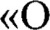 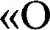 Внести в постановление администрации Саянского района от 06.09.2016 №234-п «Об утверждении порядка размещения на официальном сайте администрации Саянского района и представления для опубликования средствам массовой информации сведений об источниках получения средств, за счет которых лицом, замещающим муниципальную должность, муниципальным служащим, его супругой (супругом) и (или) несовершеннолетними детьми совершены сделки (совершена сделка), сведения о расходах по которым подлежат представлению в соответствием с Федеральным законом от 03.12.2012 №230-ФЗ «О контроле за соответствием расходов лиц, замещающих государственные должности, и иных лиц их доходам» следующие изменения:Подпункт 2 Порядка после слов «(долей, участия, паев в уставных (складочных) капиталах организаций),» дополнить словами «цифровых финансовых активов, цифровой валюты,».Контроль за исполнением настоящего постановления оставляю                         за собой.Настоящее постановление вступает в силу со дня, следующего за днем его официального опубликования в газете «Присаянье», а также подлежит размещению на официальном сайте администрации Саянского района.Глава района                                                                                            И.В. ДанилинО внесении изменений в постановление администрации Саянского района от 06.09.2016 №234-п «Об утверждении порядка размещения на официальном сайте администрации Саянского района и представления для опубликования средствам массовой информации сведений об источниках получения средств, за счет которых лицом, замещающим муниципальную должность, муниципальным служащим, его супругой (супругом) и (или) несовершеннолетними детьми совершены сделки (совершена сделка), сведения о расходах по которым подлежат представлению в соответствием с Федеральным законом от 03.12.2012 №230-ФЗ «О контроле за соответствием расходов лиц, замещающих государственные должности, и иных лиц их доходам»